                                                                                                                                                                                                                                                                                                                                                                                                                                                                                                                                                                                                                                                                                                                                                                                                                                                                                                                                                   БАШ?ОРТОСТАН  РЕСПУБЛИКА3Ы                                                         СОВЕТ СЕЛЬСКОГО ПОСЕЛЕНИЯБ2Л2Б2й РАЙОНЫ МУНИЦИПАЛЬ                                                       УСЕНЬ-ИВАНОВСКИЙ СЕЛЬСОВЕТ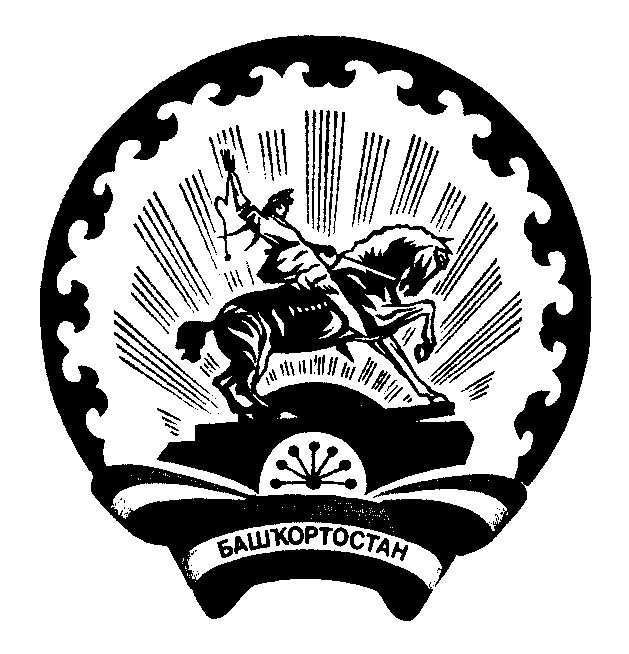 РАЙОНЫНЫ* 292Н-ИВАНОВКА АУЫЛ                                                            МУНИЦИПАЛЬНОГО РАЙОНА  БЕЛЕБЕЕВСКИЙ     СОВЕТЫ АУЫЛ БИЛ2М23Е СОВЕТЫ                                            РАЙОН РЕСПУБЛИКИ БАШКОРТОСТАН        ?  А  Р  А  Р                                                                                Р Е Ш Е Н И Е      20 октябрь 2015й                                   №20                           20 октября 2015гО внесении изменений в Типовое положение об Администрации сельского поселения Усень-Ивановский сельсовет муниципального района Белебеевский район Республики Башкортостан, утвержденное решением Совета сельского поселения Усень-Ивановский сельсовет муниципального района Белебеевский район Республики Башкортостан от 02.02.2011 года № 324         Руководствуясь постановлением Администрации муниципального района Белебеевский район Республики Башкортостан от 18 мая 2015 года № 1048 «Об утверждении плана мероприятий («Дорожной карты») по стабилизации исполнения консолидированного бюджета муниципального района Белебеевский район Республики Башкортостан в 2015 году и на плановый период 2016-2017 годов» Совет сельского поселения Усень-Ивановский сельсовет  муниципального района Белебеевский район Республики Башкортостан  Р Е Ш И Л:1.Внести в Типовое положение об Администрации сельского поселения Усень-Ивановский сельсовет  муниципального района Белебеевский район Республики Башкортостан, утвержденное решением Совета сельского поселения Усень-Ивановский сельсовет  муниципального района Белебеевский район Республики Башкортостан от 02.02.2011года № 324 следующие изменения:-Раздел 4 пункт 4.7. слова «, и главного бухгалтера Администрации, исключить».2.Обнародовать настоящее решение в здании Администрации сельского поселения Усень-Ивановский сельсовет муниципального района Белебеевский район Республики Башкортостан на информационном  стенде по адресу Республика Башкортостан, Белебеевский район, с. Усень-Ивановское, ул. Гагарина ,101 и разместить  на сайте  Администрации сельского поселения Усень-Ивановский сельсовет муниципального района Белебеевский район Республики Башкортостан.Глава сельского поселения                                                                                        Д.В.Денисов